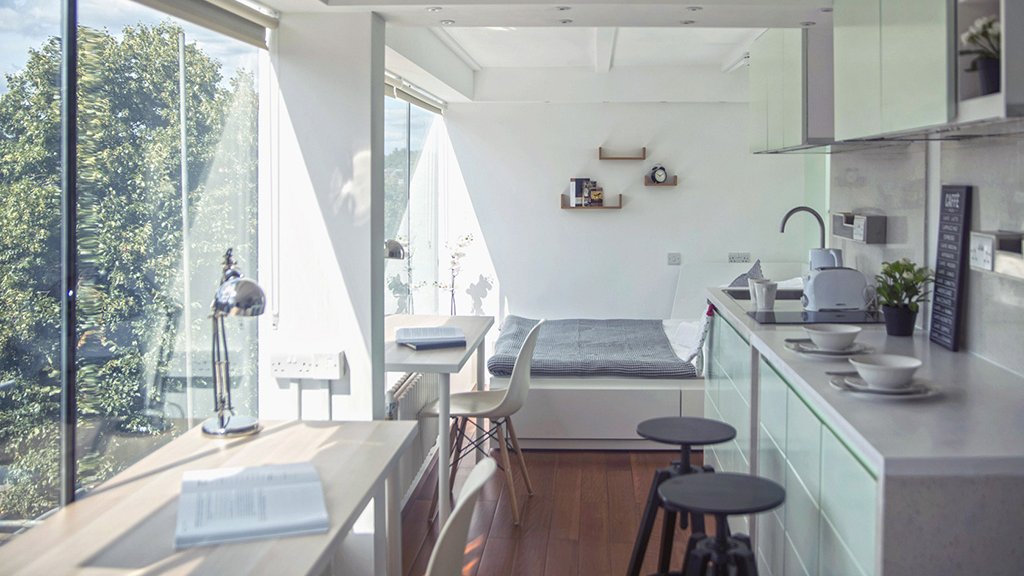 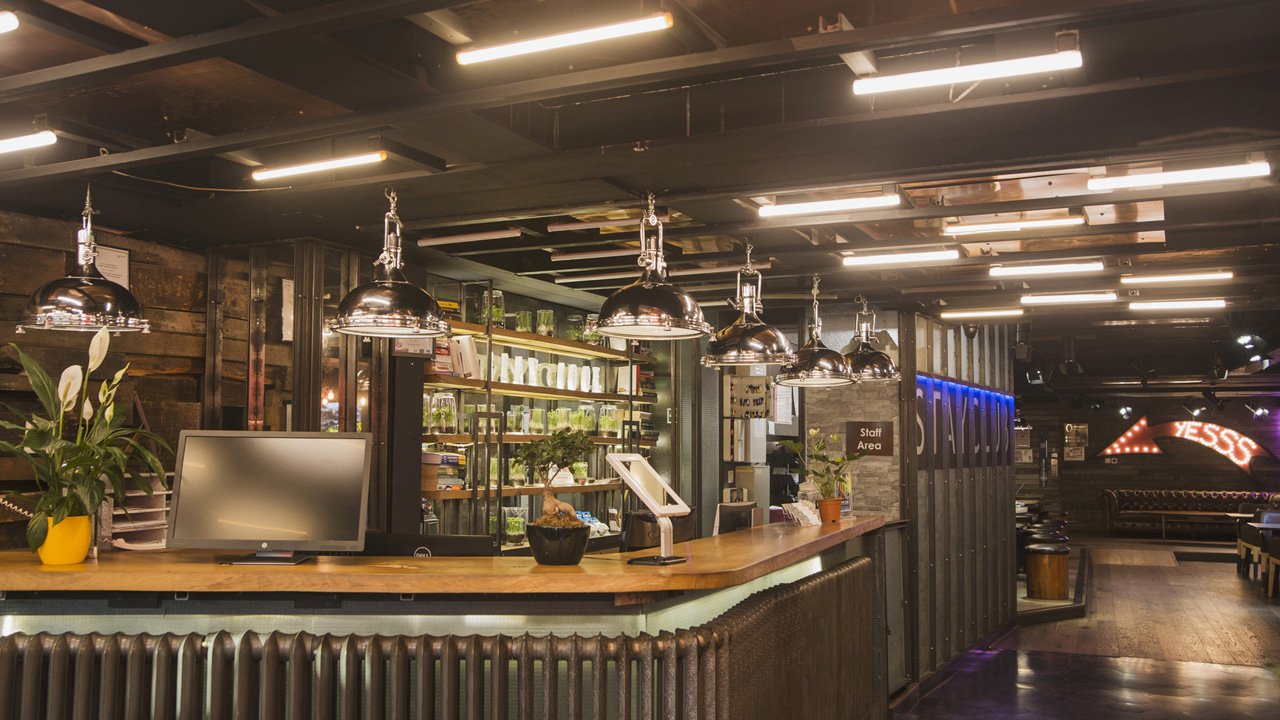 Stay Campus London Camden — language school in the UK34 Chalk Farm Rd, Лондон NW1 8AJ, Великобритания, from 12 to 100 ageDescriptionWhy choose this programInfrastructureSport infrastructureHobbies and clubsWhat else included in the program priceRecommended arrival cityЛондонSample timetablePrice: €1,959.99Dates: 2022-06-12 - 2022-06-25Group leader: Elena Leonova , +7 (910) 464 48 61, l.leonova83@gmail.comCourse intensity15AccommodationCampusRoom typeQuadrapleBathroom facilitiesEn-suiteMealsBreakfast, Lunch and DinnerExcursions per week6Weekday excursions5Full day excursions1MorningAfternoonEveningDay 1N/AARRIVALDINNERDay 2BREAKFAST & LESSONSNational Gallery &  Trafalgar Square DINNER & DISCODay 3BREAKFAST & LESSONSBorough Market  & SouthbankDINNER & BINGODay 4BREAKFAST & LESSONSBritish MuseumDINNERDay 5BREAKFAST & LESSONSCovent Garden  & Picadilly CircusDINNER & KARAOKEDay 6BREAKFAST & LESSONSCamden walkDINNER & GAMES EVENINGDay 7Cambridge &  Punting (inc.  travel & entrance  ticket)Cambridge &  Punting (inc.  travel & entrance  ticket)Cambridge &  Punting (inc.  travel & entrance  ticket)